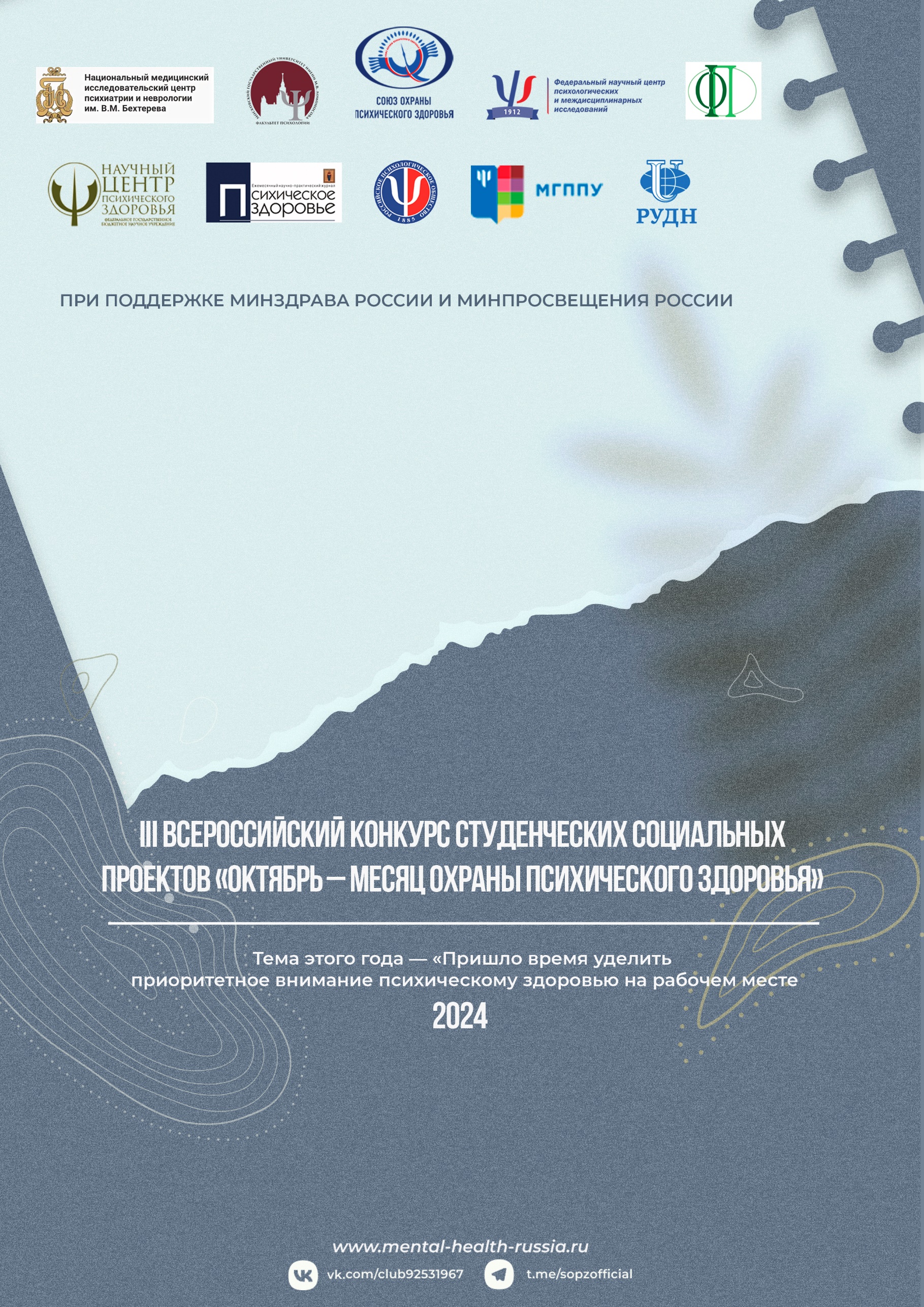  Приложение 1К Положению о проведении III ВСЕРОССИЙСКОГО КОНКУРСА СТУДЕНЧЕСКИХ ПРОЕКТОВ «ОКТЯБРЬ-МЕСЯЦ ОХРАНЫ ПСИХИЧЕСКОГО ЗДОРОВЬЯ»Форма конкурсной заявкиИНФОРМАЦИЯ О ПРОЕКТЕ1.Название ВУЗа/организации(с указанием организационно-правовой формы)1.Название ВУЗа/организации(с указанием организационно-правовой формы)2. Руководитель организации (ФИО, должность, контактные данные)3.Контактная информация организации (юридический/фактический адрес; телефон; электронная почта; сайт)4. Руководитель проекта (ФИО обучающегося, курс, факультет, контактные данные) 5. Научный руководитель (ФИО специалиста, должность, контактные данные) 1. Название проекта2. Целевые группы 3. Цели и задачи 4. Период реализации проекта 5. Описание деятельности (не более 500 слов)6. Ожидаемые результаты (не более 500 слов)7. Исполнители проекта (ФИО, курс, факультет, название образовательного учреждения, контактная информация)ФИО, должность руководителя организации_______________________________________ПодписьМП